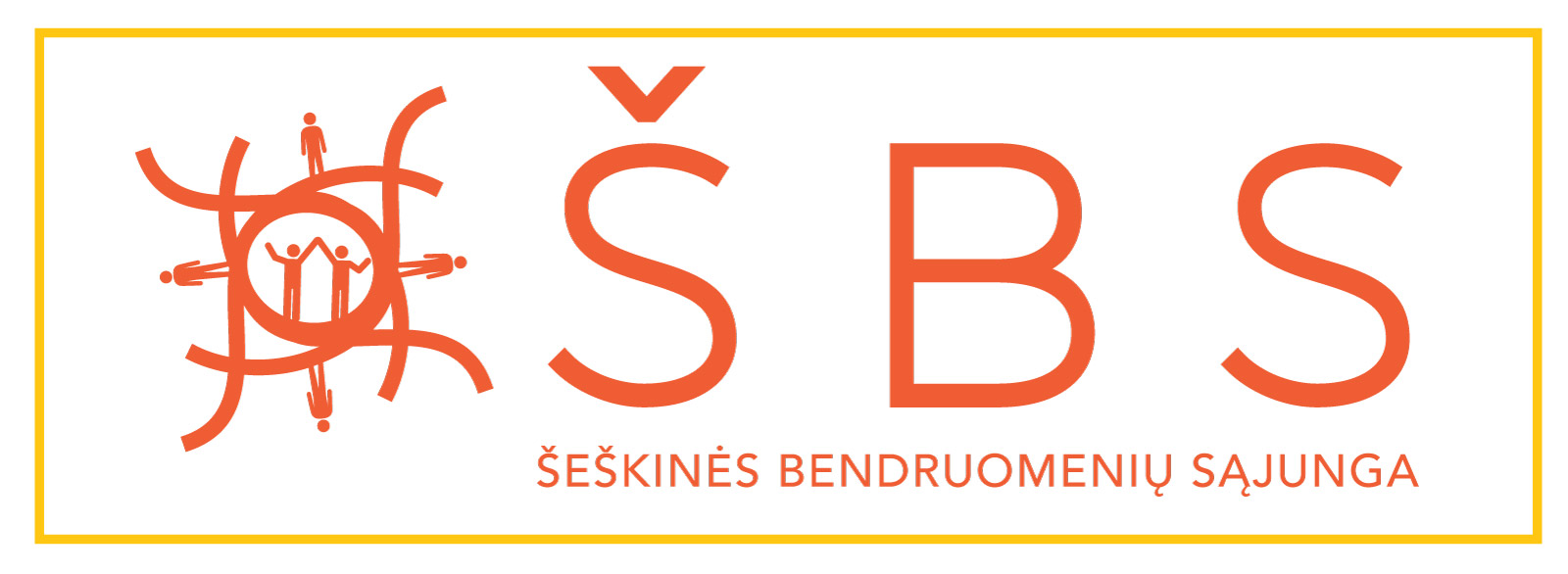 TARYBOS POSĖDŽIO DARBOTVARKĖ2019-03-13Vilnius, ŠeškinėPosėdžio darbotvarkė:


1. Pirmininkaujančio ir sekretoriaujančio rinkimai.
2. Darbotvarkės tvirtinimas
3. Dėl bendruomenės programos projekto  ,,Šeškinės kartų festivalis. Už kūrybišką Šeškinę“ koncepcijos aptarimas ir tvirtinimas
4. Dėl Šeškinės bendruomenių sąjungos visuotinio-ataskaitinio susirinkimo datos ir darbotvarkės5. Dėl artimiausių renginių (Motinos dienai skirtas koncertas, Joninės ir kt.)6. Dėl Šeškinės bendruomenių sąjungos narių sąrašo ir nario mokesčio7. Dėl Šeškinės bendruomenių sąjungos bendradarbiavimo sutarčių pasirašymo su švietimo ir kitomis įstaigomis
8. Kiti klausimai (idėjas, problemos, pasiūlymai)
Pirmininkas                                                                                                         Olegas Beriozovas